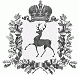 АДМИНИСТРАЦИЯ ЩЕННИКОВСКОГО СЕЛЬСОВЕТА
ШАРАНГСКОГО МУНИЦИПАЛЬНОГО РАЙОНАНИЖЕГОРОДСКОЙ ОБЛАСТИПОСТАНОВЛЕНИЕ01.10.2019											№46Об утверждении Перечня необходимых изменений и дополнений сведений государственного адресного реестра по результатам инвентаризации объектов адресации на территории Щенниковского сельсоветаВ целях организации работы по внесению изменений и дополнений в материалы инвентаризации, сведений государственного адресного реестра по объектам адресации на территории Щенниковского сельсовета, на основании Федерального закона от 28.12.2013г. № 443-ФЗ « О Федеральной информационной адресной системе», постановления Правительства Российской Федерации от 22.05.2015 №492 «О составе сведений об адресах, размещаемых в государственном адресном реестре, порядке межведомственного информационного взаимодействия при ведении государственного адресного реестра, о внесении изменений и признании утратившими силу некоторых актов Правительства Российской Федерации»,Федерального закона от 06.10.2003г. № 131-ФЗ « Об общих принципах организации местного самоуправления в Российской Федерации, администрация Щенниковского сельсовета постановляет:1.Утвердить перечень необходимых изменений и дополнений сведений государственного адресного реестра по объектам адресации на территории Щенниковского сельсовета.2. Внести изменения и дополнения в Федеральную информационную адресную систему согласно утвержденному перечню необходимых изменений и дополнений сведений государственного адресного реестра объектов адресации на территории Щенниковского сельсовета.3. Постановление вступает в силу со дня его издания.4. Контроль за выполнением настоящего постановления оставляю за собой.Глава администрации		 					Л.Н.ЛежнинаУтвержденПостановлением администрации Щенниковского сельсовета Шарангского муниципального района Нижегородской области От 01.10.2019 № 46Переченьнеобходимых изменений и дополнений сведений государственного адресного реестра по объектам адресации на территории Щенниковского сельсовета.№ п/п Кадастровый номер объектаИндексСтранаОбластьРайоннаименование сельского или городского поселенияНаселенный пунктУлицаЗемельный участок152:10:0030029:21606853Российская ФедерацияНижегородская областьШарангский муниципальный районсельское поселение Щенниковский сельсоветд.Астанчургаул.Главная49252:10:0030029:29606853Российская ФедерацияНижегородская областьШарангский муниципальный районсельское поселение Щенниковский сельсоветд.Астанчургаул.Главная81352:10:0030029:22606853Российская ФедерацияНижегородская областьШарангский муниципальный районсельское поселение Щенниковский сельсоветд.Астанчургаул.Главная79452:10:0030030:26606853Российская ФедерацияНижегородская областьШарангский муниципальный районсельское поселение Щенниковский сельсоветд.Астанчургаул.Главная30552:10:0030030:2606853Российская ФедерацияНижегородская областьШарангский муниципальный районсельское поселение Щенниковский сельсоветд.Астанчургаул.Главная44652:10:0030030:4606853Российская ФедерацияНижегородская областьШарангский муниципальный районсельское поселение Щенниковский сельсоветд.Астанчургаул.Главная48752:10:0030030:8606853Российская ФедерацияНижегородская областьШарангский муниципальный районсельское поселение Щенниковский сельсоветд.Астанчургаул.Главная16852:10:0030029:27606853Российская ФедерацияНижегородская областьШарангский муниципальный районсельское поселение Щенниковский сельсоветд.Астанчургаул.Главная33952:10:0030029:71606853Российская ФедерацияНижегородская областьШарангский муниципальный районсельское поселение Щенниковский сельсоветд.Астанчургаул.Главная281052:10:0030024:12606853Российская ФедерацияНижегородская областьШарангский муниципальный районсельское поселение Щенниковский сельсоветд.Астанчургаул.Главная911152:10:0030030:16606853Российская ФедерацияНижегородская областьШарангский муниципальный районсельское поселение Щенниковский сельсоветд.Астанчургаул.Главная621252:10:0030029:39606853Российская ФедерацияНижегородская областьШарангский муниципальный районсельское поселение Щенниковский сельсоветд.Астанчургаул.Главная251352:10:0030029:28606853Российская ФедерацияНижегородская областьШарангский муниципальный районсельское поселение Щенниковский сельсоветд.Астанчургаул.Главная71452:10:0030029:36606853Российская ФедерацияНижегородская областьШарангский муниципальный районсельское поселение Щенниковский сельсоветд.Астанчургаул.Главная311552:10:0030022:11606853Российская ФедерацияНижегородская областьШарангский муниципальный районсельское поселение Щенниковский сельсоветд.Астанчургаул.Главная651652:10:0030022:12606853Российская ФедерацияНижегородская областьШарангский муниципальный районсельское поселение Щенниковский сельсоветд.Астанчургаул.Главная651752:10:0030029:11606853Российская ФедерацияНижегородская областьШарангский муниципальный районсельское поселение Щенниковский сельсоветд.Астанчургаул.Главная451852:10:0030029:25606853Российская ФедерацияНижегородская областьШарангский муниципальный районсельское поселение Щенниковский сельсоветд.Астанчургаул.Главная571952:10:0030029:16606853Российская ФедерацияНижегородская областьШарангский муниципальный районсельское поселение Щенниковский сельсоветд.Астанчургаул.Главная372052:10:0030030:29606853Российская ФедерацияНижегородская областьШарангский муниципальный районсельское поселение Щенниковский сельсоветд.Астанчургаул.Главная742152:10:0030029:134606853Российская ФедерацияНижегородская областьШарангский муниципальный районсельское поселение Щенниковский сельсоветд.Астанчургаул.Главная292252:10:0030029:20606853Российская ФедерацияНижегородская областьШарангский муниципальный районсельское поселение Щенниковский сельсоветд.Астанчургаул.Главная652352:10:0030029:66606853Российская ФедерацияНижегородская областьШарангский муниципальный районсельское поселение Щенниковский сельсоветд.Астанчургаул.Главная312452:10:0030029:4606853Российская ФедерацияНижегородская областьШарангский муниципальный районсельское поселение Щенниковский сельсоветд.Астанчургаул.Главная152552:10:0030016:7606853Российская ФедерацияНижегородская областьШарангский муниципальный районсельское поселение Щенниковский сельсоветд.Лежниноул.Главная122652:10:0030016:5606853Российская ФедерацияНижегородская областьШарангский муниципальный районсельское поселение Щенниковский сельсоветд.Лежниноул.Главная112752:10:0030021:7606853Российская ФедерацияНижегородская областьШарангский муниципальный районсельское поселение Щенниковский сельсоветд.Тунемерул.Главная22852:10:0030010:1606853Российская ФедерацияНижегородская областьШарангский муниципальный районсельское поселение Щенниковский сельсоветд.Макаровскиеул.Главная112952:10:0030014:28606853Российская ФедерацияНижегородская областьШарангский муниципальный районсельское поселение Щенниковский сельсоветд.Тишкиноул.Главная16/23052:10:0030014:8606853Российская ФедерацияНижегородская областьШарангский муниципальный районсельское поселение Щенниковский сельсоветд.Тишкиноул.Главная53152:10:0030014:25606853Российская ФедерацияНижегородская областьШарангский муниципальный районсельское поселение Щенниковский сельсоветд.Тишкиноул.Главная83252:10:0030014:19606853Российская ФедерацияНижегородская областьШарангский муниципальный районсельское поселение Щенниковский сельсоветд.Тишкиноул.Главная53352:10:0030014:2606853Российская ФедерацияНижегородская областьШарангский муниципальный районсельское поселение Щенниковский сельсоветд.Тишкиноул.Главная21